П О С Т А Н О В Л Е Н И Е	В соответствии с Решением Городской Думы Петропавловск-Камчатского городского округа от 31.10.2013 № 145-нд «О наградах и почетных званиях Петропавловск-Камчатского городского округа»,     Постановлением Главы Петропавловск-Камчатского городского округа от 31.10.2013 № 165 «О представительских расходах и расходах, связанных с приобретением подарочной и сувенирной продукции в Городской Думе Петропавловск-Камчатского городского округа»,       ПОСТАНОВЛЯЮ:за добросовестный труд, высокий уровень профессионализма, вклад в организацию и совершенствование работы по дополнительному образованию детей и в честь 60-летия со дня образования МБОУ ДОД «Дом детского творчества «Юность» наградить Почетной грамотой Главы Петропавловск-Камчатского городского округа (в рамке) Ковальчук Елену Александровну, директора муниципального образовательного учреждения дополнительного образования детей «Дом детского творчества «Юность».ГлаваПетропавловск-Камчатскогогородского округа                                                                           К.Г. Слыщенко 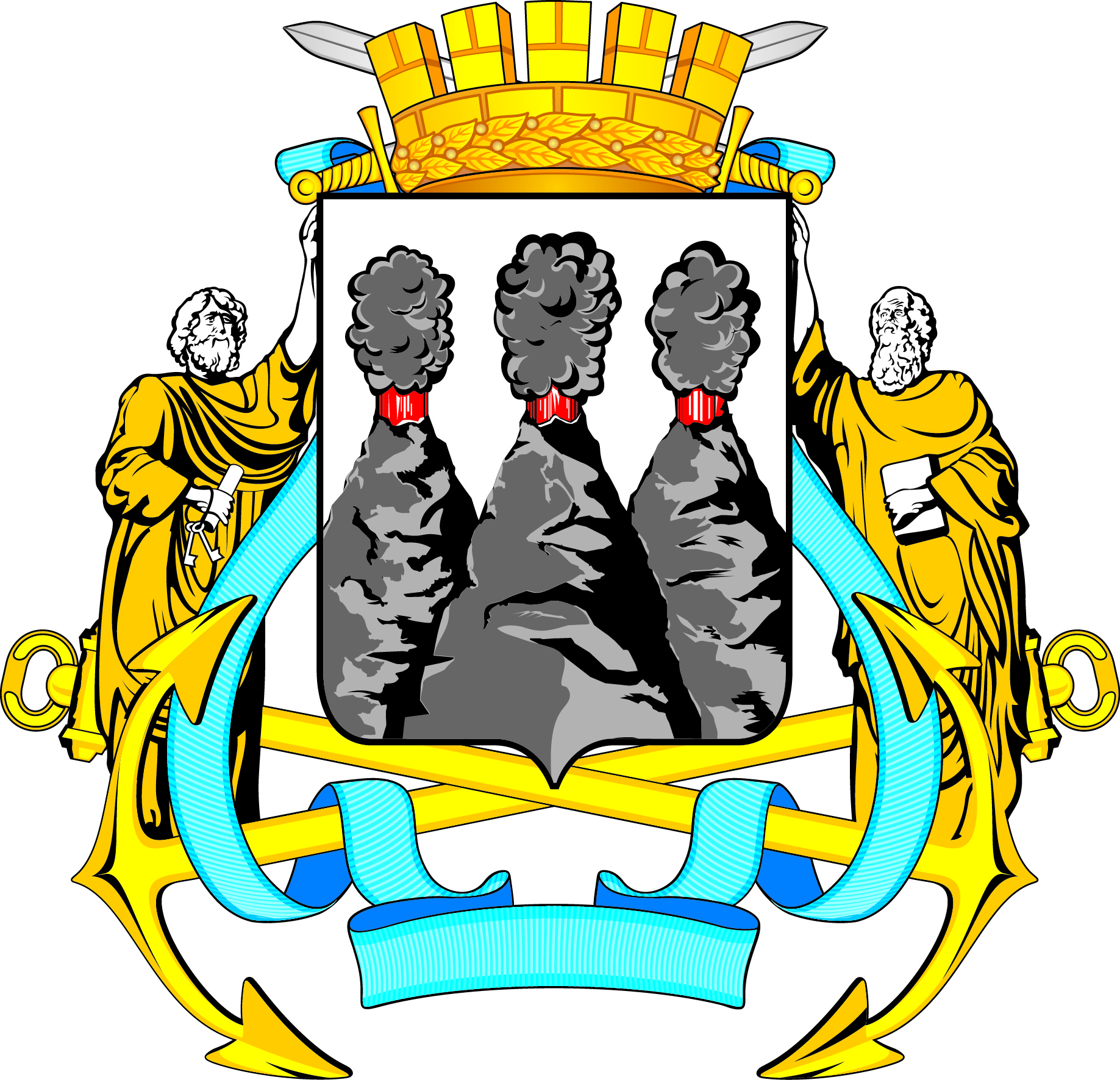 ГЛАВАПЕТРОПАВЛОВСК-КАМЧАТСКОГОГОРОДСКОГО ОКРУГАот  25.11.2015  №  150О награждении Почетной грамотой Главы Петропавловск-Камчатского городского округа Ковальчук Е.А.   